HALAMAN PENGESAHANSISTEM  ONLINE PENERIMAAN SISWA BARU DI SMK NEGERI 2 KLATENTelah disetujui dan disahkan oleh tim penguji Sekolah Tinggi Manajemen Informatika dan Komputer AKAKOM Yogyakarta dan diterima sebagai syarat menyelesaikan studi jenjang Diploma Tiga (D-3) jurusan         Manajemen Informatika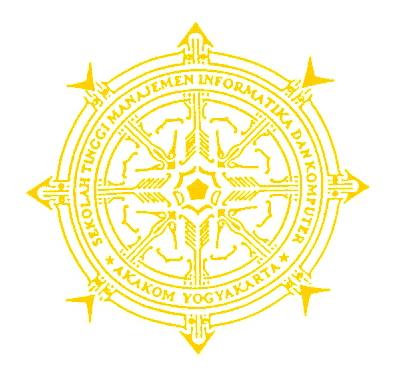 Pada Hari	:	.........................................Tanggal	:	.........................................	MengesahkanDosen Pembimbing I					Dosen Pembimbing IIBadiyanto,S.Kom.,M.Kom				Ir. MashudiKetua JurusanIr. Sudarmanto, M.T